Bemærkninger ELLER ØNSKER til SDU’s beredskabskoncept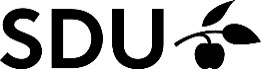 I forlængelse af beredskabsmøde for arbejdsmiljøorganisationen den 15. maj og som forberedelse af Hovedarbejdsmiljøudvalget drøftelse af SDUs beredskabskoncept på septembermøde inviteres arbejdsmiljøorganisationen til at komme med input og bemærkninger til SDUs beredskabskoncept og driften heraf. Bemærkningerne bedes fremsendt på denne skabelonSDUs beredskabskoncept finds her: www.SDU.dk/beredskab. Her kan man finde beskrivelse af elementerne I SDUs beredskabskoncept og instruktioner til oprettelse og vedligeholdelse af det lokale beredskab. Endvidere findes der vejledninger om centrale tematikker for fx krisehåndtering og vold/trusselsscenarier. Fra Linket kan man endvidere klikke sig ind til de lokale beredskabsplaner, som i øvrigt også kan findes på adressen www.sdu.dk/beredskab/[enhedsforkortelse].Bemærkninger og ønsker fremsendes til arbejdsmiljoe@sdu.dkHvem (person, gruppe af personer):Hvem er berørt af bemærkning/forslag:Bemærkninger/forslag: